SEQUÊNCIA DIDÁTICA – MÚSICA – 12/10 A 16/10 – 4º ANOOLÁ PESSOAL, TUDO BEM? ESPERO QUE SIM. ESSA SEMANA VAMOS REALIZAR UMA ATIVIDADE DE COMPLETAR A TABELA DE VALORES. OBSERVEM QUE ALGUNS QUADRADOS ESTÃO EM BRANCO, VOCÊS TÊM QUE DESCOBRIR QUAL FIGURA ESTÁ FALTANDO. ATIVIDADE 01: COMPLETE A TABELA DE VALORES . 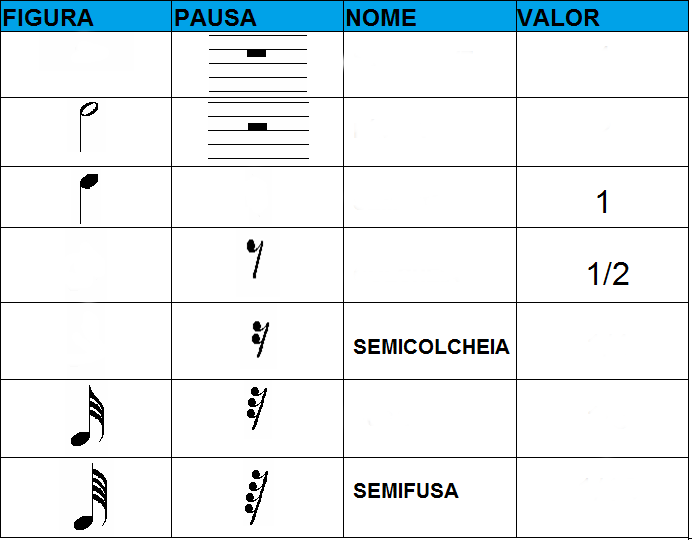 Escola Municipal de Educação Básica Augustinho Marcon.Catanduvas, outubro de 2020.Diretora: Tatiana Bittencourt Menegat. Assessora Técnica Pedagógica: Maristela Apª. Borella Baraúna.Assessora Técnica Administrativa: Margarete Petter Dutra.Professor: Paulo André Klein.Disciplina: Música Turma: 4º ano 